  DONUT DRIVE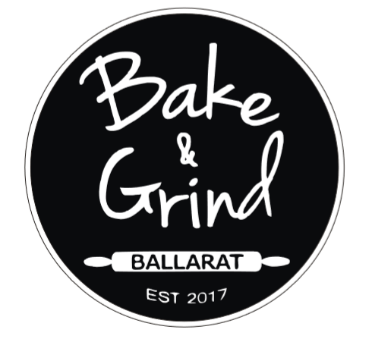 NorthwayNorthway Shopping CentreCnr Norman & Doveton StsBallarat North  Vic 3350Ph: 5332 8642DelacombeDelacombe Town Centre315 Glenelg Highway 	DONUTS COME IN PACKS OF 6, THERE ARE 3 Smythes Creek Vic 3351		PACKS TO PICK FROM:Ph: 5335 7616PACK A: CHOCOLATE & NUTELLA LOVERNutella M&M, Nutella Freckle (jam filled), Snickers Pods, Choc Mousse Oreo,Choc Mint, Cookies & CreamPACK B: ALL SORTSApple Custard, Golden GayTime, Vanilla Slice, White Choc & Raspberry, Strawberry Mousse & White Choc, Jam & CreamPACK C: CLASSIC3 Jam, 3 Jam & CreamBUYERS NAMEPACK APACK BPACK CCOST ($)TOTAL OF DONUT ORDER (QUANTITY)GRAND TOTAL $_____